My Mineral Name Card1.  Look online for a mineral that begins with the first letter of your name.  Geology.com is a good resource.2.  Print or draw a colored picture of the mineral that you chose.3.  Glue or tape the picture to a piece of colored paper.4.  Write the name of the mineral above the picture.5.  Write your name below the picture.6.  On the back of the card, write the physical properties about the mineral:	a. Chemical Classification	b.  Color	c. Streak	d.  Luster	e. Cleavage or Fracture	f. Moh’s Hardness	g. Chemical Composition	h. Uses7.  What physical properties of the mineral are similar to your personal traits?  Highlight, box, or circle those properties.EXAMPLE:  Mrs. Mahon’s Mineral Choice Front of CardBack of CardTopaz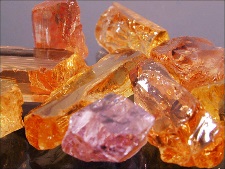 TraceyChemical Classification:  SilicateColor: Yellow, Orange, PinkStreak:  ColorlessLuster: VitreousCleavageMoh’s Hardness: 8Chemical Composition: Al2SiO4(FOH)2Uses: Gemstone